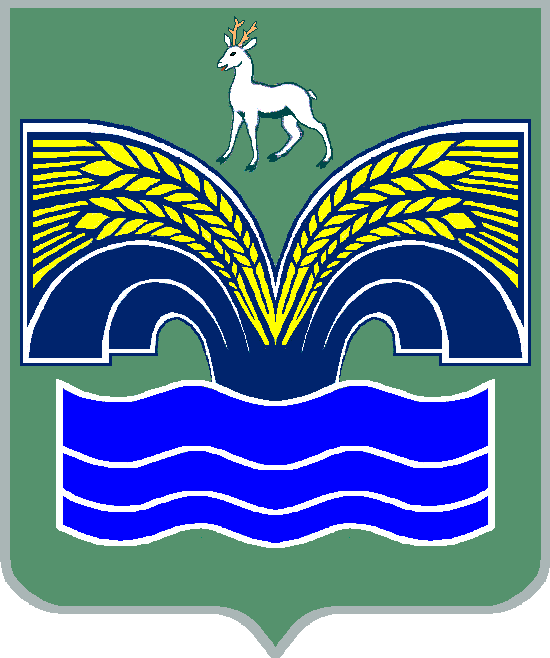 АДМИНИСТРАЦИИСЕЛЬСКОГО ПОСЕЛЕНИЯ СТАРАЯ БИНАРАДКА МУНИЦИПАЛЬНОГО РАЙОНА КРАСНОЯРСКИЙСАМАРСКОЙ ОБЛАСТИП Р О Е К ТПОСТАНОВЛЕНИЕот _____ 2019 года № __Об утверждении Программы профилактики нарушений обязательных требований законодательства в сфере муниципального контроля, осуществляемого администрацией сельскогопоселения Старая Бинарадка муниципального района Красноярский Самарской области         В соответствии со статьей 8.2 Федерального закона от 26.12.2008 № 294-ФЗ «О защите прав юридических лиц и индивидуальных предпринимателей при осуществлении государственного контроля (надзора) и муниципального контроля», в целях осуществления Администрацией сельского поселения Старая Бинарадка муниципального района Красноярский Самарской области функции по муниципальному контролю, руководствуясь Уставом сельского поселения Старая Бинарадка муниципального района Красноярский Самарской области, принятого решением Собрания представителей сельского поселения Старая Бинарадка муниципального района Красноярский Самарской области от 13.07.2015 г. № 22, Администрация сельского поселения Старая Бинарадка муниципального района Красноярский Самарской области ПОСТАНОВЛЯЕТ:1. Утвердить прилагаемую Программу профилактики нарушений обязательных требований законодательства в сфере муниципального контроля, осуществляемого Администрацией сельского поселения Старая Бинарадка муниципального района Красноярский Самарской области.2.  Опубликовать настоящее постановление в газете «Красноярский вестник» и разместить на официальном сайте администрации муниципального района Красноярский Самарской области в сети Интернет в разделе «Поселения».3. Настоящее постановление вступает в силу со дня его официального опубликования.4. Контроль за исполнением настоящего постановления возложить на Главу сельского поселения Старая Бинарадка муниципального района Красноярский Самарской области Худякова О.Ю.Глава сельского поселения Старая Бинарадка муниципального районаКрасноярский Самарской области                                           О.Ю. ХудяковУтверждена постановлением администрациисельского поселения	 Старая Бинарадкамуниципального района Красноярский Самарской области от ___ 	№ ___Программа профилактики нарушений обязательных требований законодательства в сфере муниципального контроля, осуществляемого Администрацией сельского поселения Старая Бинарадка муниципального района Красноярский Самарской области (далее –Программа)Общие положения1.1. Настоящая программа разработана в целях организации проведения Администрацией сельского поселения Старая Бинарадка муниципального района Красноярский Самарской области профилактики нарушений обязательных требований законодательства в сфере муниципального контроля, осуществляемого администрацией сельского поселения Старая Бинарадка (далее – Администрация поселения), установленных законодательством Российской Федерации, законодательством Самарской области, в целях предупреждения возможного нарушения органами государственной власти, органами местного самоуправления, юридическими лицами, их руководителями и иными должностными лицами, индивидуальными предпринимателями, гражданами (далее - подконтрольные субъекты) обязательных требований в сфере муниципального контроля 	и снижения рисков причинения ущерба охраняемым законом ценностям.1.2. Профилактика нарушений обязательных требований 	в сфере муниципального контроля проводится в рамках осуществления муниципального	контроля.1.3. Целями программы являются:предупреждение нарушений подконтрольными субъектами требований законодательства в сфере муниципального контроля, включая устранение причин, факторов и условий, способствующих возможному нарушению обязательных требований;создание мотивации к добросовестному поведению подконтрольных субъектов;3) снижение уровня ущерба охраняемым законом ценностям.1.4. Задачами программы являются:1)  укрепление системы профилактики нарушений обязательных требований путем активизации профилактической деятельности;2) выявление причин, факторов и условий, способствующих нарушениям требований законодательства в сфере муниципального контроля;повышение правосознания и правовой культуры подконтрольных субъектов.Срок реализации программы – 2019-2021 годы.Виды муниципального контроля, осуществляемого администрацией сельского поселения Старая Бинарадка муниципального района Красноярский Самарской области3. План-график профилактических мероприятий№ п/пНаименование вида муниципального контроляНаименование органа (должностного лица),  уполномоченного на осуществление муниципального контроля в соответствующей сфере деятельности1Осуществление муниципального контроля за сохранностью автомобильных дорог местного значения в границах населенных пунктов сельского поселения Старая Бинарадка муниципального района Красноярский Самарской областиАдминистрация сельского поселения Старая Бинарадка муниципального района Красноярский Самарской области2Муниципальный земельный контрольКомитет по управления муниципальной собственностью муниципального района Красноярский Самаркой областиАдминистрация сельского поселения Старая Бинарадка муниципального района Красноярский Самарской области3Муниципальный контроль в области торговой деятельностиУправление потребительского рынка Администрации муниципального района Красноярский Самарской областиАдминистрация сельского поселения Старая Бинарадка муниципального района Красноярский Самарской области4Муниципальный жилищный контрольКомитет по управления муниципальной собственностью муниципального района Красноярский Самаркой областиАдминистрация сельского поселения Старая Бинарадка муниципального района Красноярский Самарской области5Муниципальный финансовый контрольФинансовое управление Администрации муниципального района КрасноярскийАдминистрация сельского поселения Старая Бинарадка муниципального района Красноярский Самарской области№ п/пНаименование мероприятияОтветственный исполнительСрок исполнения1Поддержание в актуальном состоянии перечня нормативных правовых актов или их отдельных частей, содержащих обязательные требования, соблюдение которых оценивается при проведении мероприятий по контролю при осуществлении муниципального контроляПостоянно2Поддержание в актуальном состоянии размещенных на официальном сайте Администрации муниципального района Красноярский Самарской области в сети Интернет в разделе «Поселения» текстов нормативных правовых актов или их отдельных частей, содержащих обязательные требования, соблюдение которых оценивается при проведении мероприятий по контролю при осуществлении муниципального контроляПостоянно3Поддержание в актуальном состоянии размещенного на официальном сайте Администрации муниципального района Красноярский Самарской области в сети Интернет в разделе «Поселения» административного регламента осуществления Администрацией сельского поселения Старая Бинарадка муниципального района Красноярский Самарской области функции по муниципальному контролю  Постоянно4Информирование подконтрольных субъектов о планируемых и проведенных проверках путем размещения информации в Федеральной государственной информационной системе «Единый реестр проверок»Постоянно5Размещение на официальном сайте Администрации муниципального района Красноярский Самарской области в сети Интернет в разделе «Поселения» перечня наиболее часто встречающихся в деятельности подконтрольных субъектов нарушений обязательных требованийДекабрь6Размещение на сайте Администрации муниципального района Красноярский Самарской области в сети Интернет в разделе «Поселения» информации о результатах осуществления муниципального контроляДекабрь7Обобщение и размещение на официальном сайте Администрации муниципального района Красноярский Самарской области в сети Интернет в разделе «Поселения» практики осуществления муниципального контроляПо мере необходимости8Подготовка и размещение на официальном сайте Администрации муниципального района Красноярский Самарской области в сети Интернет в разделе «Поселения» информации о содержании новых нормативных актов, устанавливающих обязательные требования, внесенных изменениях в действующие акты, сроках и порядке вступления их в действие, а также о необходимых организационных и технических мероприятиях, направленных на внедрение и обеспечение соблюдения подконтрольными субъектами обязательных требований законодательства По мере необходимости9Выдача предостережений о недопустимости нарушения обязательных требований законодательства в соответствии с частями 5-7 статьи 8.2 Федерального закона от 26.12.2008 № 294-ФЗ «О защите прав юридических лиц и индивидуальных предпринимателей при осуществлении государственного контроля (надзора) и муниципального контроля»По мере необходимости